Asociaţia Diabeticilor din Republica Moldova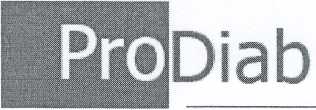 SOLICITARE DE OFERTEAchiziţionarea serviciilor de audit pentru Asociaţia Diabeticilor din Republica MoldovaTitlul activității: Servicii de audit           Data emiterii solicitării: 23 septembrie 2019Asociaţia Diabeticilor din Republica Moldova (în continuare numit “Cumpărător”) anunţă concurs pentru prestarea serviciilor de audit şi invită toţi ofertanţii calificaţi să prezinte ofertele: Specificația tehnică a bunurilor/serviciilor:Servicii de audit pentru proiectul WDF 16-1412 „Dezvoltarea rețelei de școli de diabet pentru fortificarea eforturilor în prevenirea diabetului”, anul 2 de implementare (1 iunie 2018 – 31 mai 2019). Livrabilul va reprezenta un raport în limba engleză, care va conține constatări și recomandăriFiecare ofertant va depune doar o singură ofertă. În mod individual. Înaintarea sau participarea la mai multe Oferte a unui Ofertant (altele decît cele la care participă în calitate de subcontractor) va rezulta în descalificarea tuturor ofertelor cu participarea Ofertantului. Ofertantul, care corespunde cerinţelor de calificare, poate depune oferta pentru toate articole cu condiţia corespunderii cerinţelor tehnice a fiecărui articol. Ofertele alternative nu vor fi acceptate. Participantul trebuie să prezinte Oferta de Preţ semnată şi stampilată, la următoarea adresă electronică rodica.gramma@gmail.com.Oferta urmează a fi prezentată în limba română şi însoţită de documentaţia tehnică adecvată. Termenul de livrare trebuie să fie specificat expres şi nu va depăşi 15 zile calendaristice de la data semnării contractului.Informații/documente care trebuie să fie prezentate împreună cu oferta:Certificat de înregistrare sau Extras (copie)Informaţie generala despre participantTermenul limită de prezentare a ofertelor este 4 octombrie 2019, ora 17.00 (ora Moldovei).Ofertele prezentate vor fi în conformitate cu modelul ofertei, contractul, precum şi Termenii şi Condiţiile de Livrare ataşate.6.	Preţ: Preţurile ofertei vor fi exprimate în MDL pentru Costul Total. Preţul trebuie să includă taxe, impozite si TVA. 	Evaluarea ofertelor: Ofertele prezentate trebuie să corespundă în întregime specificaţiilor tehnice şi vor fi evaluate prin compararea preţului total la destinaţia finală specificate mai sus. Ofertele care nu vor corespunde specificaţiilor tehnice vor fi respinse.La evaluarea ofertelor: Cumpărătorul va determina pentru fiecare ofertă preţul evaluat prin ajustarea preţului ofertei prin modificarea oricăror greşeli aritmetice, ca de exemplu:unde se va găsi o discrepanţă între valorile exprimate în cifre şi cele exprimate în litere, valorilor exprimate în litere se va acorda o prioritate;unde se va constata o discrepanţă între preţ unitate şi linia articolului, totalul se va calcula prin înmulţirea preţului pentru o unitate la cantitate de articole, preţul unei unităţi va juca în acest caz un rol determinant;în cazul în care Furnizorul refuză să accepte corectura, oferta prezentată va fi respinsă.Atribuirea Contractului: Contractul va fi atribuit acelui ofertant care va prezenta cel mai mic preţ pentru oferta care va corespunde specificaţiilor tehnice. Ofertantul de succes va semna Contractul. Forma contractului, termenii şi condiţiile de livrare se ataşează.Validitatea ofertei: Oferta (le) trebuie va fi valabilă pentru o perioada de treizeci de zile (30) de la data limită de recepţionare a ofertei (lor) indicată în Punctul 4 a Invitaţiei pentru Concursul de Licitaţie.în cazul dacă termen de valabilitate a ofertei nu este specificat, aceasta se consideră valabilă o perioada nedeterminată.Pentru informaţii suplimentare ne puteţi contacta la adresa:Asociaţia Diabeticilor din Republica Moldova,Pentru: Boris Golovin, Preşedintele Asociaţiei Proiectul: Servicii de auditstr. Nicolae Testemițanu nr. 21 Chisinau, MD-2064, Moldova E-mail: prodiab@yandex.ru, tel: 022 471007 Solicitări de clarificare pot fi depuse doar în scris pe adresa de email: prodiab@yandex.ru, rodica.gramma@gmail.com Cu respect,Boris Golovin, Preşedintele AsociaţieiMODELUL OFERTEI(Data)Pentru: Asociaţia Diabeticilor din Republica Moldova Str. Nicolae Testemițanu nr.21, MD-2068, mun Chişinău.Ne oferim să prestăm servicii de audit al proiectului WDF 16-1412 „Dezvoltarea rețelei de școli de diabet pentru fortificarea eforturilor în prevenirea diabetului”, anul 2 de implementare în conformitate cu Condiţiile Contractului care însoţesc această Ofertă pentru Preţul Contractului în valoare de	(suma în cuvinte şi cifre)(_____________________________________),Noi propunem să finalizăm livrarea Bunurilor descrise în Contract în perioada de ___ zile de la Data Semnării Contractului.Această Ofertă şi aprobarea ei scrisă din partea dvs. va rezulta în încheierea Contractului între noi. Noi înţelegem că nu sunteţi obligaţi să acceptaţi cel mai mic preţ ori orice Ofertă care o recepţionaţi.Astfel, confirmăm că această Ofertă este întocmită în conformitate cu Cererea pentru Validitate solicitată în documentele propuse.Semnătura Autorizată:	Numele şi Titlul SemnataruluiDenumirea Furnizorului: Adresa:TelefonE-MailDenumirea activității: Servicii de audit. Client: Asociaţia Diabeticilor din Republica Moldova1. Oferta de servicii1- Preţul va include TVA.{Notă: în cazul discrepanţei dintre preţ unitate şi total care derivă din preţ unitate, preţul pentru unitate va fi acordatăprioritate}Preţul fix: Preţurile indicate mai sus sunt fixe şi nu pot fi modificate în nici un fel pe durata îndeplinirii contractului.Termenii de Livrare: Livrarea nu va depăşi 15 zile calendaristice de la data semnării contractului.Legislaţia Aplicată : Contractul va fi guvernat de legislaţia ţării Cumpărătorului.Soluţionarea Litigiilor: Cumpărătorul şi Furnizorul vor trebui să întreprindă toate măsurile pentru a soluţiona pe cale amiabilă prin negocieri neoficiale directe orice dezacord ori dispută care poate apărea între ei ca rezultat sau în legătură cu prezentul Contract. în cazul unei dispute între Cumpărător şi Furnizor, disputa va fi soluţionată în acord cu prevederile ţării.Livrarea şi Documentele: Cu cel puţin o zi înainte livrării efective, Furnizorul va notifica Cumpărătorul privind detaliile livrării. Furnizorul va prezenta următoarele documente Cumpărătorului:Copia facturii Furnizorului cu descrierea mărfurilor, cantitatea, preţul unitar şi suma totală;Plata facturii va fi executată prin urmare:100% după furnizarea şi acceptarea bunurilor.Plata va fi efectuată în lei moldoveneşti, şi nu mai târziu de 10 zile lucrătoare după prezentarea de către Furnizor şi aprobarea de către Cumpărător a facturilor.NrDenumireLivrabil1Servicii de audit pentru proiectul WDF 16-1412 „Dezvoltarea rețelei de școli de diabet pentru fortificarea eforturilor în prevenirea diabetului”, anul 2 de implementare (1 iunie 2018 – 31 mai 2019) 1 raport în limba englezăNr. d/oArticoleSpecificații tehniceCantitate,Un.Preţ unitate, MDLPreţ total, MDL1.Servicii de audit al proiectului WDF 16-1412 „Dezvoltarea rețelei de școli de diabet pentru fortificarea eforturilor în prevenirea diabetului”, anul 2 de implementare Limba engleză1 raport TOTALTOTALTOTAL